Royal College of Psychiatrists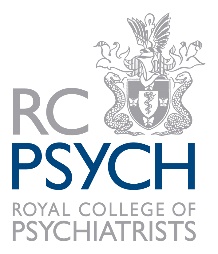 Mental health leaflets order form Charges for bulk and individual leaflets1 to 249 copies: £1 per leaflet plus postage and packing250 copies or more: 60p per leaflet plus postage and packingGeneral mental health information
(unless specified, this information is for adults) No. requiredTotal price £ Alcohol and depressionAnxiety and generalised anxiety disorderBereavementBipolar disorderCognitive behavioural therapyCoping after a traumatic eventDepression in adultsMemory problems and dementiaObsessive compulsive disorderPost-traumatic stress disorder (PTSD)Gambling disorderSelf-harmSpirituality and mental healthStopping antidepressantsPerinatal mental health information
(unless specified, this information is for adults) No. requiredTotal price £ Mental health in pregnancyWhat are Perinatal Mental Health Services?Mother and baby unitsSafeguarding (children’s social services and safeguarding)Postnatal depressionPostpartum psychosis: Severe mental illness after childbirthPlanning a pregnancy: Advice for women with mental health problemsPerinatal obsessive-compulsive disorderAntipsychotics in pregnancyLithium in the pregnancy and breastfeedingPerinatal OCD for carersPostpartum psychosis for carersPostnatal depression for carersValproate in women and girls who could get pregnantPostage and packagingNo. requiredTotal price £1 to 10 leaflets – 50p per leaflet11 to 50 leaflets – £5 postage and packing51 to 100 copies – £20.00 postage and packing101 to 250 copies – £25.00 (by courier)Over 250 leaflets – we will advise courier costGrand totalVoucher code (if applicable): Invoice addressInvoice addressName:Address:Tel:Email:Delivery address:Delivery address:Name:Address:Tel:Email:I would like to pay byI would like to pay byPlease scan and return toCredit Card☐We no longer accept card details on our forms. For all orders that need to be paid via card please tick the card option and give a contact number. You will receive a call from our Finance team who will be able to process your order over the phone.Royal College of Psychiatrists21 Prescot StreetLondonE1 8BB+44 (0)20 8618 4250leaflets@rcpsych.ac.ukInvoice☐Charity registration number: Royal College of Psychiatrists21 Prescot StreetLondonE1 8BB+44 (0)20 8618 4250leaflets@rcpsych.ac.ukInvoice☐Purchase order number: Royal College of Psychiatrists21 Prescot StreetLondonE1 8BB+44 (0)20 8618 4250leaflets@rcpsych.ac.ukSignatureDate